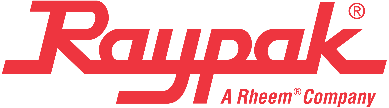 FINNED WATER-TUBE POOL HEATERS- GENERALSUMMARYSection includes gas-fired, cupronickel finned-tube pool heaters.Related SectionsSpecifier Note:  Use as neededBuilding Services Piping – Division 23 21 00Breeching, Chimneys, and Stacks (Venting) – Division 23 51 00Electrical – Division 23 09 33REFERENCESANSI Z21.56/CSA 4.7ASME, Section IV2006 UMC, Section 1107.6ANSI/ASHRAE 15-1994, Section 8.13.6National Fuel Gas Code, ANSI Z 223.1/NFPA 54NEC, ANSI/NFPA 70ASME CSD-1-2018 (when required)ISO 9001: 2015SUBMITTALSProduct data sheet (including dimensions, rated capacities, shipping weights, accessories)Wiring diagramWarranty informationInstallation and operating instructionsQUALITY ASSURANCERegulatory RequirementsANSI Z21.56/CSA 4.7Local and national air quality regulations for low NOx (< 20 PPM NOx emissions) pool heaters CertificationsCSAASME HLW-Stamped and National Board registeredheat exchanger WARRANTYLimited one-year parts warrantyLimited five-year heat exchanger warranty Limited twenty-year thermal shock warranty- PRODUCTSMANUFACTURERRaypak, Inc.Contact: , Oxnard, CA 93030; Telephone: (805) 278-5300; 
Fax: (805) 278-5468; Website: www.raypak.comProduct: Hi Delta® cupronickel finned-tube pool heater(s)POOL HEATERSGeneralThe pool heater(s) shall be fired with              gas at a rated input of                    BTU/hr.The pool heater(s) shall be CSA-tested and certified with a minimum thermal efficiency of 83.1 percent at full fire.The pool heater(s) shall be ASME inspected and HLW-stamped and National Board registered for 160 PSIG working pressure, complete with a Manufacturer's Data Report.The pool heater(s) shall have a floor loading of 65 lbs. /square foot or less.Heat ExchangerThe heat exchanger shall be of a single-bank, horizontal-grid design with twelve integral cupronickel finned tubes, each end of which is rolled into an ASME boiler-quality steel tube sheet.The heat exchanger shall be sealed to 160 PSIG-rated bronze headers with high-temperature silicone "O"-rings.The low water volume heat exchanger shall be explosion-proof on the water side.The headers shall be secured to the tube sheet by stud bolts with flange nuts to permit inspection and maintenance without removal of external piping connections. The heat exchanger shall incorporate "V” baffles between the tubes to ensure complete contact of the external tube surfaces with the products of combustion.The pool heater(s) shall be capable of operating at inlet water temperatures as low as 105°F without condensation.The pool heater(s) shall be designed to accommodate field changes of either left- or right-hand plumbing and electrical while leaving the tube bundle in place.BurnersThe tubular burners shall have multiport radial gas orifices, punched ports and slots, be capable of quiet ignition and extinction without flashback at the orifice, and be manufactured from corrosion-resistant titanium-stabilized stainless steel with low coefficient of expansion.The burners will be supplied with a fan-assisted, clean-burning, and highly-efficient fuel-air mixture.Ignition Control SystemThe pool heater(s) shall be equipped with a 100% safety shutdown.The ignition shall be Hot Surface Ignition (HSI) type with full flame rectification by remote sensing separate from the ignition source, with a three-try-for-ignition sequence (single-try optional), to ensure consistent operation.The igniter will be located away from the water inlet to protect the device from condensation during start-up.The ignition control module shall include an LED that indicates fifteen (15) individual diagnostic flash codes and transmits any fault codes to the 3-1/2” LCD display. Two external viewing ports shall be provided, permitting visual observation of burner operation.Gas TrainThe pool heater(s) shall have a firing/leak test valve and pressure test valve as required by CSD-1.The pool heater(s) shall have dual-seated main gas valve(s).Gas control trains shall have a redundant safety shut-off feature, main gas regulator, shutoff cock and plugged pressure tapping to meet the requirements of ANSI Z21.56/CSA 4.7.Pool Heater ControlThe following safety controls shall be provided:Fixed high limit control with manual-reset.Flow switch, mounted and wired.125 PSIG ASME pressure relief valve, piped by the installer to an approved drain.Temperature and pressure gauge.The pool heater(s) shall be equipped with the following:VERSA IC® modulating temperature controller with a 3-1/2” LCD display Three (3) adjustable energy-saving pump control relays (heater, system, indirect DHW)Freeze protectionFour (4) water sensors included (inlet and outlet factory-mounted and wired; system sensor and return sensor is loose)Firing ModeFor all models, provide on-off firing control of the gas input to the pool heater.Pool Heater DiagnosticsProvide external LED panel displaying the following pool heater status/faults:Power on – GreenCall for heat – AmberBurner firing – BlueService – Red Provide monitoring of all safeties, internal/external interlocks with fault display by a 3-1/2 in. LCD display:System statusIgnition failureFalse flameIgnition proving current (HSI)Field interlockAir pressure switchLow 24 VACManual-reset high limitBlocked ventController alarmFlow switch faultSensor failure  Inlet sensor (open or short)  Outlet sensor (open or short)  System sensor (open or short)  High limit sensor (open or short)Internal control faultID card faultCascade communications errorSpecifier Note:  The following items are options. Delete if not being specified.Low water cut-off (optional – please specify shipped loose or factory-installed)Low gas pressure switch (optional – please specify shipped loose or factory-installed)High gas pressure switch (optional – please specify shipped loose or factory-installed)Controller alarm (optional – please specify shipped loose or factory-installed)Cold Water Run (optional – please specify shipped loose or factory-installed)A central point wiring board with diagnostic LED’s indicating the status of each relay.Provide ignition module indicating the following flash codes by LED signal and displayed on LCD display:1 flash – Low air pressure2 flashes – Flame in the combustion chamber w/o CFH3 flashes – Ignition lock-out (flame failure)4 flashes – Low hot surface igniter current5 flashes – Low 24 VAC6 flashes – Vent temperature fault (not used)7 flashes – Hi-limit fault8 flashes – Sensor fault9 flashes – Low gas pressure fault10 flashes – Water pressure fault (not used)11 flashes – Blower speed fault (not used)12 flashes – Low water cut off13 flashes – Hi-temperature Delta-T14 flashes – Ft-bus communication fault15 flashes – General safety faultCombustion Chamber: The lightweight, high-temperature, multi-piece, interlocking ceramic fiber combustion chamber liner shall be sealed to reduce standby radiation losses, reducing jacket losses and increasing unit efficiency.VentingWhen routed vertically, the pool heater’s flue material and size shall be in accordance with the National Fuel Gas Code, ANSI Z223.1/NFPA54 latest edition (Category I).When routed horizontally, the pool heater’s flue material and size shall meet or exceed the requirements as specified for Category III in the National Fuel Gas Code, ANSI Z223.1/NFPA 54 latest edition.The pool heater(s) shall be ducted combustion air ready.CabinetThe corrosion-resistant galvanized steel jackets shall be finished with a baked-on epoxy powder coat, which is suitable for outdoor installation, applied prior to assembly for complete coverage, and shall incorporate louvers in the outer panels to divert air past heated surfaces.The pool heater(s), if located on a combustible floor, shall not require a separate combustible floor base.The pool heater(s) shall have the option of venting the flue products either through the top or the back of the unit.Combustion air intake shall be on the left side of the cabinet (standard), right side optional.Manual Bypass 1.	The heater shall be equipped with an external bronze pump and bypass arrangement designed to maintain the water entering the heater at the proper temperature that will prevent condensation and scale in the heat exchanger. The entire waterway shall be non-ferrous.Specifier Note: The remaining items in this section are options. Delete those that are not being specified.Pool Heater Pump - Refer to Equipment ScheduleSureRack® Pool Heater Stacking KitThe pool heaters shall be stacked directly one on top of the other, without offset, to minimize footprint.Cold Water Run SystemThe pool heater(s) shall be configured with a Cold Water Run automatic proportional by-pass system that ensures the pool heater will experience inlet temperatures in excess of 105ºF in less than 7-minutes to avoid damaging condensation. The unit can automatically shut down if the inlet temperature is not achieved within the7-minute time frame.The Cold Water Run system shall be configured with a variable-speed pump that is controlled by the VERSA IC® software that injects the correct amount of cold water directly into the pool heater loop to maintain a minimum inlet temperature. The factory-installed pool heater inlet temperature sensor shall be utilized for the cold water run system.The control shall have a temperature setting adjustment located in the Setup menu of the VERSA IC® . The inlet temperature range shall be 105°F to 120°F. The PID Logic shall be capable of limiting system overshoot to a maximum of 10°F on initial start-up or call-for-heat.The Cold Water Run system shall be completely wired and mounted at the factory.The control shall have alarm contacts.Low Gas Supply Pressure ManifoldThe pool heater(s) shall be CSA-certified for full-input operation down to 4.0” W.C. dynamic inlet natural gas supply pressure.TruSeal® Direct VentThe pool heater(s) shall meet safety standards for direct vent equipment as noted by the 2006 , section 1107.6, ASHRAE 15-1994, section 8.13.6, and  Z21.56/CSA 4.7.PooL HEATER OPERATING CONTROLEach pool heater shall have the ability to receive a 0-10 VDC signal from a Central Energy Management and Direct Drive Control System (EMCS) to vary the setpoint control. Each heater shall have an alarm contact for connection to a central EMCS system.Each pool heater shall be equipped with Modbus communications compatibility with up to one hundred forty-six (146) points of data available.B-85 Gateway – BACnet MS/TP, BACnet IP, N2 Metasys or Modbus TCP (optional – please specify shipped loose or factory-installed) B-86 Gateway – LonWorks (optional – please specify shipped loose or factory-installed)The control shall have the ability to provide cascade control of up to eight (8) heaters as a single-system via 2-wire communication.SOURCE QUALITY CONTROLThe pool heater(s) shall be completely assembled, wired, and fire-tested prior to shipment from the factory.The pool heater(s) shall be furnished with the sales order, ASME Manufacturer’s Data Report, inspection sheet, wiring diagram, rating plate and Installation and Operating Manual.- EXECUTION INSTALLATIONMust comply with: Local, state, provincial, and national codes, laws, regulations and ordinancesNational Fuel Gas Code, ANSI Z223.1/NFPA 54 – latest editionNational Electrical Code, ANSI/NFPA 70 – latest editionStandard for Controls and Safety Devices for Automatically-Fired Boilers, ANSI/ASME CSD-1, when required only: CAN/CSA B149 Installation Code and CSA C22.1 CEC Part IManufacturer’s installation instructions, including required service clearances and venting guidelinesManufacturer’s representative to verify proper and complete installation.START-UPShall be performed by Raypak factory-trained personnel.Test during operation and adjust if necessary:Safeties (2.2 - F)Operating Controls (2.3)Static and full load gas supply pressureGas manifold and blower air pressureSubmit copy of start-up report to Architect and Engineer.trainingProvide factory-authorized service representative to train maintenance personnel on procedures and schedules related to start-up, shut-down, troubleshooting, servicing, and preventive maintenance.Schedule training at least seven (7) days in advance.END OF SECTION